В чем разница между гриппом и другими вирусными инфекциями?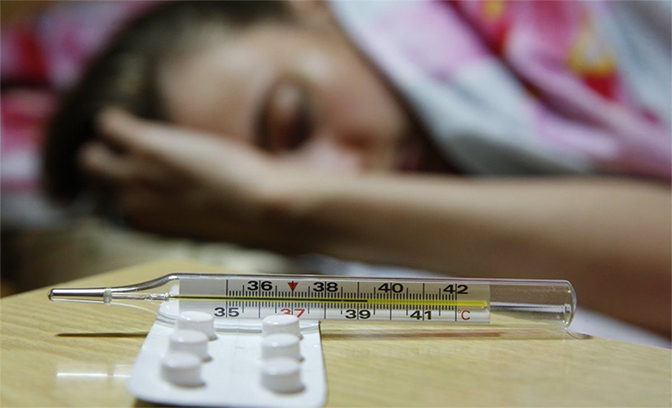 Что такое грипп? Грипп - чрезвычайно заразное респираторное заболевание, вызываемое вирусами гриппа. Грипп чаще всего появляется зимой и ранней весной. Что такое ОРВИ? ОРВИ – это группа острых респираторных вирусных инфекций, объединяющая респираторно-синцитиальную инфекцию, риновирусную и аденовирусную инфекции и другие инфекции верхних дыхательных путей. Какая разница между ОРВИ и гриппом? Вирусы гриппа и ОРВИ передаются от человека человеку в основном воздушно-капельным путем, не исключен и контактный путь передачи инфекции. Заболевания обычно поражают  большие группы людей, которые проводят время в тесном контакте, например, в детских садах, школах, студенческих общежитиях, военных казармах, офисах и домах престарелых. ОРВИ и грипп являются заразными вирусными инфекциями дыхательных путей. Несмотря на то, что симптомы могут быть похожими, грипп намного опаснее. Заложенность носа, боль в горле и чихание являются общими симптомами острых респираторных вирусных инфекций. ОРВИ и грипп могут вызвать кашель, головную боль и слабость. Однако при гриппе высокая температура держится в течение нескольких дней, ломота в теле, усталость и слабость выражены сильнее. Симптомы гриппа имеют тенденцию появляться внезапно. ОРВИ в отличие от гриппа могут начинаться с таких симптомов как насморк, кашель, боли в горле, грипп начинается с резкого подъема температуры до высоких цифр. Обычно осложнения от ОРВИ относительно незначительны, но случай гриппа может привести к опасным для жизни осложнениям, чаще встречающимся из которых является пневмония. Кто подвержен осложнениям гриппа?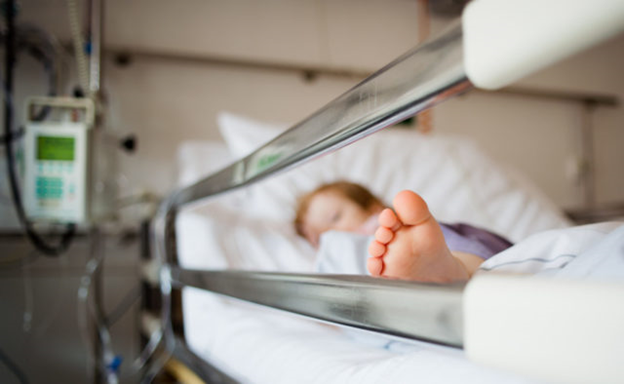 Любой человек может заболеть  гриппом. Наибольшему риску осложнений гриппа подвержены дети, пожилые люди, беременные женщины и люди с хроническими заболеваниями , такими как диабет , болезни сердца , легких и ВИЧ. 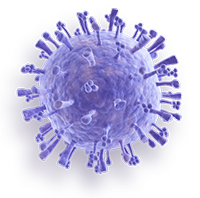 Известно более 100 типов вирусов, вызывающих острые респираторные инфекции, и каждые несколько лет появляются новые штаммы гриппа. Поскольку все эти заболевания являются вирусными, антибиотики не могут победить простуду или грипп. Антибиотики используют только в лечении  бактериальных инфекций . Существуют противовирусные препараты, действительно, работающие против вируса гриппа, но, лекарств побеждающих остальные ОРВИ, к сожалению, нет. Антибиотики могут быть полезны, только если есть вторичная бактериальная инфекция как осложнение основного заболевания и применяются эти препараты только по назначению врача. О профилактике: Инфицирование гриппом можно предотвратить путем вакцинации, которая проводится в предэпидемический период. Профилактика остальных респираторных вирусных инфекций заключается в соблюдении правил личной гигиены. Симптомы гриппа, требующие немедленно обратиться к врачу: 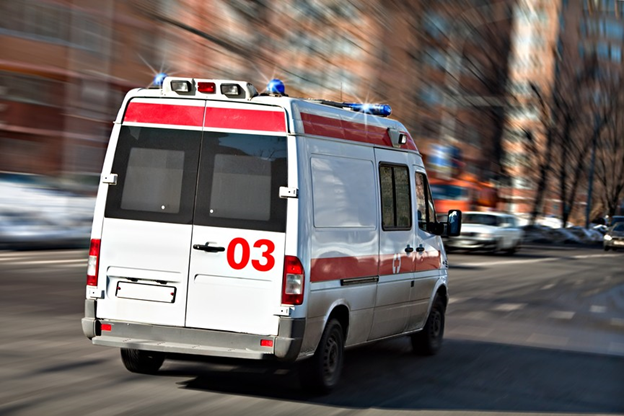 у ребенка: Учащенное дыхание или другие проблемы с дыханием Выраженная бледность или синюшность кожных покровов Отказывается пить Не просыпается длительное время Раздражителен, отказывается контактировать Симптомы вирусной инфекции появляются внезапно после улучшения состояния Лихорадочное состояние с сыпьюу взрослых: Затрудненное дыхание или одышка Боль в груди или животе Внезапное головокружение Спутанность сознания Сильная или постоянная рвота Возвращение симптомов гриппа с повышением температурыВ любом случае, если у вас есть сомнения обычная ли это простуда (ОРВИ) или грипп – обратитесь к врачу. 